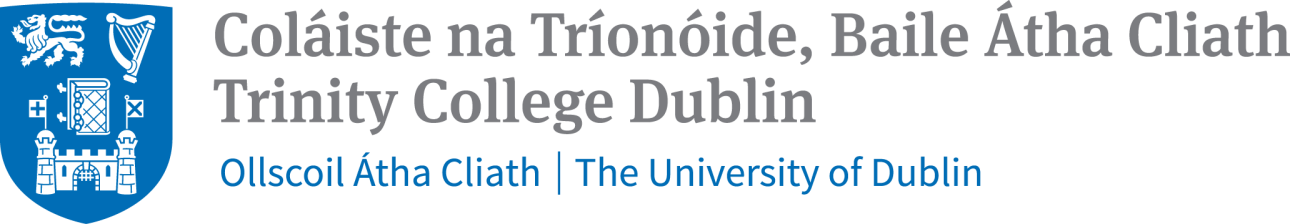 Bereavement Leave Application FormTo be completed by the Employee and approved by the Head of School/Head of Area/Line ManagerAll applications for leave are subject to the approval of the Head of School/Head of Area/Line Manager. This Bereavement Leave form should be completed by the employee within 2 weeks of returning to work.Please ensure the details above are recorded on local leave systems/eLeave system and return the form to hr@tcd.ieName:Staff ID No:School/Service Area:Faculty/Division:No of Days requested with pay:Date of Application:From: (1st Day):To: (last day):Name of immediate relative:Relationship to employee:Employee Signature:Signature- Head of School/Head of Area/Line Manager:Date: